Cuenta Pública 2023Notas a los Estados Financierosa) NOTAS DE GESTIÓN ADMINISTRATIVAAutorización e HistoriaLa comisión Municipal de Agua Potable y Alcantarillado de Llera, Tamaulipas es un organismo público descentralizado con personalidad jurídica y patrimonio propios. El organismo se encargará de la operación y administración de los sistemas de agua potable existentes en el medio rural del municipio. Se crea el ente el 12 de diciembre del 2001 fue publicado mediante decreto que los activos con que actualmente cuenta la Junta de Administración, Operación y Mantenimiento de Llera, Tamaulipas, se incorporan al patrimonio de la Comisión Municipal de Agua Potable y Alcantarillado de Llera, Tamaulipas mediante la elaboración de la respectiva acta administrativa, dándose la intervención que corresponda a la Contraloría Gubernamental.Panorama Económico y FinancieroSe informará sobre las principales condiciones económicas-financieras bajo las cuales el ente público estuvo operando; y las cuales influyeron en la toma de decisiones de la administración, tanto a nivel local como federal NO APLICA.Organización y Objeto SocialLa Comisión Municipal de Agua Potable y Alcantarillado de Llera, Tamaulipas, tendrá por objeto proyectar, construir, ampliar, rehabilitar, administrar, operar, conservar y mantener el sistema de agua potable, alcantarillado y tratamiento de aguas residuales, así como el cobro de los derechos correspondientes, el organismo público descentralizado del poder ejecutivo, con personalidad jurídica y patrimonio propios la Comisión Municipal de Agua Potable y Alcantarillado de Llera, está registrada ante la secretaria de hacienda y crédito público como persona moral con fines no lucrativos (Título lll de la Ley de I.S:R)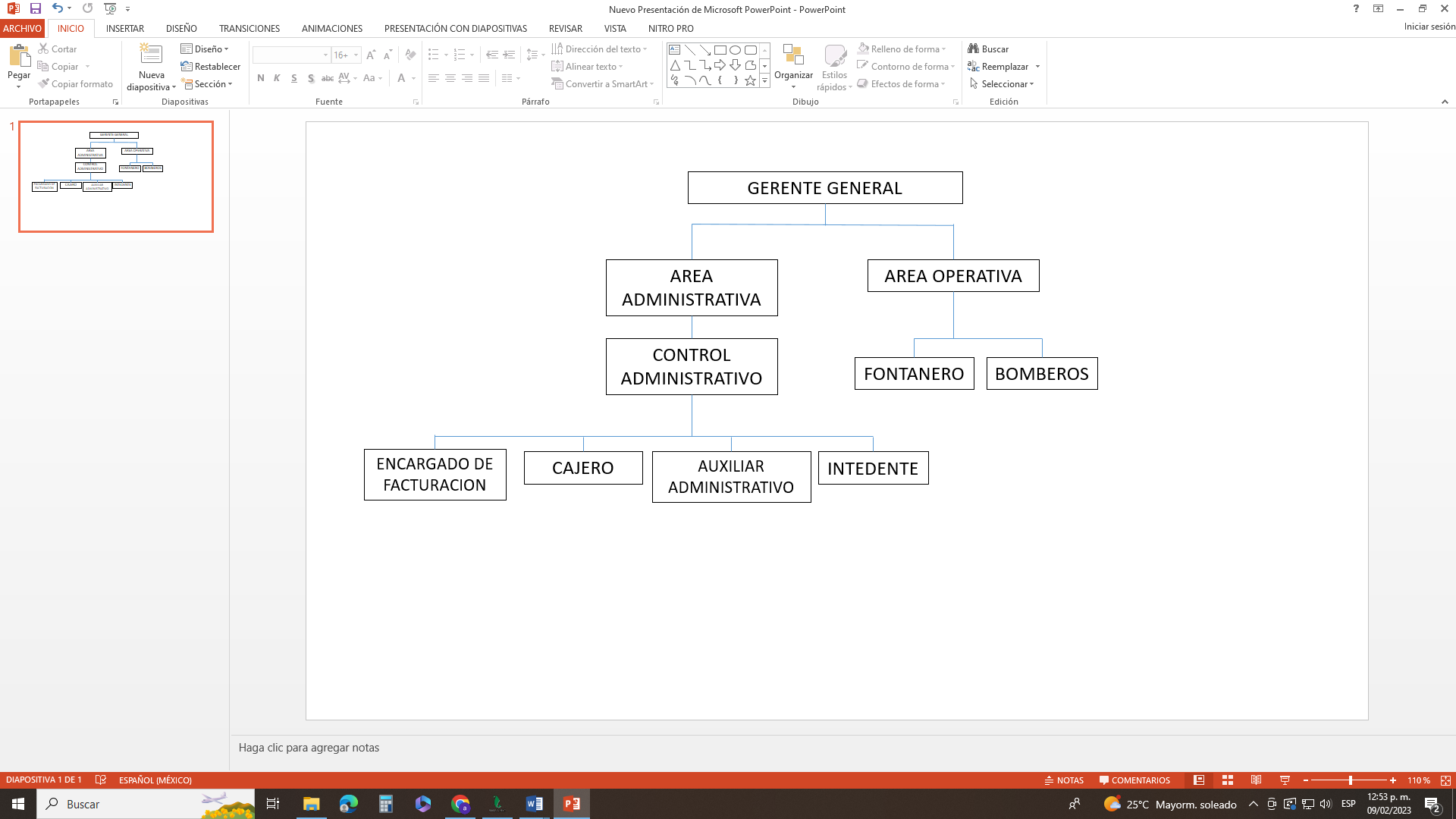 Bases de Preparación de los Estados FinancierosLos estados financieros fueron elaborados de acuerdo a la normatividad emitida por el congreso nacional de armonización contable (CONAC) y las disposiciones establecidas en la ley general de contabilidad gubernamental.Políticas de Contabilidad SignificativasNo aplica.Posición en Moneda Extranjera y Protección por Riesgo CambiarioNo aplica.Reporte Analítico del ActivoLa vida útil de los activos, así como los porcentajes de depreciación son los señalados en las reglas de registro apartado parámetros de estimación de vida útil de la página del CONAC.Fideicomisos, Mandatos y AnálogosNo aplica.Reporte de la RecaudaciónNo aplica.Información sobre la Deuda y el Reporte Analítico de la DeudaNo aplica.11.   Calificaciones otorgadasNo aplica.Proceso de MejoraMedidas de desempeño financiero, metas y alcance, se está trabajando en el cambio trascendental que es el proceso de armonización contable, para atender en tiempo y forma el nuevo esquema de la contabilidad gubernamental y generada así los beneficios en materia de información financiera, trasparencia y redición de cuentas.Información por SegmentosNo aplica.Eventos Posteriores al CierreNo aplica.Partes RelacionadasNo aplica.16.    Responsabilidad Sobre la Presentación Razonable de la Información ContableBajo protesta de decir verdad declaramos que los Estados Financieros y sus Notas, son razonablemente correctos y son responsabilidad del emisorb) NOTAS DE DESGLOSEI) 	Notas al Estado de Estado de Actividades Ingresos y Otros Beneficios:1.- Ingresos por Venta de Bienes y Prestación de Servicios de Entidades Paraestatales y Fideicomisos $ 2, 503,539 así como Otros Ingresos y Beneficios Varios $ 26,662.Gastos y Otras Pérdidas:II)	Notas al estado de Situación FinancieraActivoEfectivo y Equivalentes1.- Aclarando que la cuenta del banco de Bancomer con número de cuenta 0151709763 se encuentra bloqueada desde noviembre del 2019, la de Banorte con el número de cuenta 1119256764 se encuentra bloqueada desde el 11 de diciembre del 2020 y la de Santander se encuentra bloqueada desde agosto del 2021 por instrucción del instituto mexicano del seguro social la cual al día de hoy continúa bloqueada.Derechos a recibir Efectivo y Equivalentes y Bienes o Servicios a Recibir2.- Respecto al importe de efectivo y equivalente pendiente de cobro y recuperación, lo consideramos un saldo correspondiente a continuación: 2.1- Respecto al importe de bienes y servicios pendiente de cobro y recuperación, lo consideramos un saldo correspondiente a continuación:Inventarios3.- NO APLICA Almacenes4.- NO APLICA Inversiones Financieras5.- NO APLICA Bienes Muebles, Inmuebles e IntangiblesEstimaciones y Deterioros7.- NO APLICAOtros Activos8.- NO APLICA      PasivoProveedores y de las retenciones por pagar en un plazo de 90 días y el saldo es por $ 1, 974,430 correspondientes a la administración anterior, así como un importe del ejercicio actual de $ 402,655.NO APLICA.De los Documentos por pagar a largo plazoFondos y Bienes de Terceros en Garantía y/o Administración a Corto y Largo Plazo.NO APLICA.Pasivos Diferidos.NO APLICA.Provisiones.NO APLICA.Otros Pasivos a corto y largo plazo que impacten en la información financiera.NO APLICA.III)	Notas al Estado de Variación en la Hacienda PúblicaIV)	Notas al Estado de Flujos de Efectivo Efectivo y equivalentesEl análisis de los saldos inicial y final, del Estado de Flujo de Efectivo en la cuenta de efectivo y equivalentes:2. Adquisiciones de bienes muebles e inmuebles con su monto global y porcentaje que se aplicó en el presupuesto Federal o Estatal según sea el caso: NO APLICA3.- Conciliación de los Flujos de Efectivo Netos de las Actividades de Operación y la cuenta de Ahorro/Desahorro antes de Rubros Extraordinarios:V) Conciliación entre los ingresos presupuestarios y contables, así como entre los egresos presupuestarios y los gastos contables:Bajo protesta de decir verdad declaramos que los Estados Financieros y sus Notas, son razonablemente correctos y son responsabilidad del emisorc) NOTAS DE MEMORIA (CUENTAS DE ORDEN)Cuentas de Orden Contables y Presupuestarias:Contables:	Valores	Emisión de obligaciones	Avales y garantías	JuiciosPresupuestarias:Cuentas de ingresos8.1.1. Ingresos Estimados                                 $ 3, 440,0008.1.2. Ingresos por Ejecutar                             $      909,7998.1.3. Ingresos Modificados                             $                 08.1.4. Ingresos Devengados                             $ 2, 530,2018.1.5. Ingresos Recaudados                             $ 2, 530,201	Cuentas de egresos8.2.1. Aprobado                                                 $ 3, 440,0008.2.2. Egresos por Ejercer                                $     755,1208.2.3. Modificado                                              $                08.2.4. Comprometido                                       $ 2, 684,8808.2.5. Devengado                                              $ 2, 684,8808.2.6. Ejercido                                                    $ 2, 684,8808.2.7. Pagado                                                     $ 2, 684,880Bajo protesta de decir verdad declaramos que los Estados Financieros y sus Notas, son razonablemente correctos y son responsabilidad del emisorCapítulo 1000Servicios Personales1, 312,115Capítulo 2000Materiales y Suministros336,078Capítulo 3000Servicios Generales1, 036,687TOTAL2, 684,880Efectivo15,067BBVA-BANCOMER151709763-3,596BANORTE11192567640SANTANDER2200074847-111,991HSBC40663582190BANREGIO07491372001-013,458TOTAL36,920Iva a favor276,583Gilberto Rangel Sánchez5,000Iva acreditable396,990Administraciones anteriores523,003Subsidio al Empleo231,349TOTAL1, 432,925Oscar Pulido Coronado2,000Ceferino Fernández3,000TOTAL5,0006.- Infraestructura218,451Mobiliario y equipo de administración13,636TOTAL232,087Presidencia Municipal141,175Tiburcio Limón Maldonado7,000Imss Retenciones y Aportaciones756,9025% Infonavit200,804Servicios Personales por Pagar764,981Retenciones de IVA14,266IVA por Pagar242,0593% sobre Nomina92,189ISR Sueldos93,804ISR Honorarios63,549ISR Retenido356TOTAL2, 377,085Préstamo del IMSS22,068TOTAL22,06820232022Efectivo 15,067113,048Bancos/Tesorería 21,85310,358Bancos/Dependencias y OtrosInversiones Temporales (hasta 3 meses)Fondos con Afectación EspecíficaDepósitos de Fondos de Terceros en Garantía y/o AdministraciónOtros Efectivos y Equivalentes Total de Efectivo y Equivalentes36,920123,406Adquisiciones de Actividades de Inversión efectivamente pagadasConcepto20232022Bienes Inmuebles, Infraestructura y Construcciones en Proceso00TerrenosViviendasEdificios no HabitacionalesInfraestructuraConstrucciones en Proceso de Bienes de Dominio PúblicoConstrucciones en Proceso de Bienes PropiosOtros Bienes InmueblesBienes MueblesMobiliario y Equipo de AdministraciónMobiliario y Equipo Educacional y RecreativoEquipo e Instrumental Médico y de LaboratorioVehículos y Equipo de TransporteEquipo de Defensa y SeguridadMaquinaria, Otros Equipos y HerramientasColecciones, Obras de Arte y Objetos ValiososActivos BiológicosOtras InversionesTotal0020232022Resultados del Ejercicio Ahorro/Desahorro -163,65092,818Movimientos de partidas (o rubros) que no afectan al efectivo.Depreciación8,9718,971AmortizaciónIncrementos en las provisionesIncremento en inversiones producido por revaluaciónGanancia/pérdida en venta de bienes muebles, inmuebles e intangibles Incremento en cuentas por cobrarPartidas Extraordinarias68,19310,642Flujos de Efectivo Netos de las Actividades de Operación -86,486112,431Nombre del Ente PúblicoNombre del Ente PúblicoNombre del Ente PúblicoNombre del Ente PúblicoConciliación entre los Ingresos Presupuestarios y ContablesConciliación entre los Ingresos Presupuestarios y ContablesConciliación entre los Ingresos Presupuestarios y ContablesConciliación entre los Ingresos Presupuestarios y ContablesCorrespondiente del 1 de Enero al 31 de Diciembre del 2023Correspondiente del 1 de Enero al 31 de Diciembre del 2023Correspondiente del 1 de Enero al 31 de Diciembre del 2023Correspondiente del 1 de Enero al 31 de Diciembre del 2023(Cifras en pesos)(Cifras en pesos)(Cifras en pesos)(Cifras en pesos)1.- Ingresos Presupuestarios1.- Ingresos Presupuestarios$ 2, 530,2012.- Más ingresos contables no presupuestarios2.- Más ingresos contables no presupuestarios02.1Ingresos Financieros2.2Incremento por Variación de Inventarios.2.3Disminución del Exceso de Estimaciones por Pérdidas o Deterioro u Obsolescencia2.4Disminución del Exceso de Provisiones2.5Otros Ingresos y Beneficios Varios  2.6      Otros Ingresos Contables No Presupuestarios  2.6      Otros Ingresos Contables No Presupuestarios3.- Menos ingresos presupuestarios no contables.3.- Menos ingresos presupuestarios no contables.03.1 Aprovechamientos Patrimoniales3.2 Ingresos Derivados de Financiamientos3.3 Otros Ingresos Presupuestarios No Contables4.- Total de Ingresos Contables    4.- Total de Ingresos Contables    2, 530,201 Nombre del Ente Público Nombre del Ente Público Nombre del Ente Público Nombre del Ente PúblicoConciliación entre los Egresos Presupuestarios y los Gastos ContablesConciliación entre los Egresos Presupuestarios y los Gastos ContablesConciliación entre los Egresos Presupuestarios y los Gastos ContablesConciliación entre los Egresos Presupuestarios y los Gastos ContablesCorrespondiente del 1 de Enero al 31 de Diciembre del 2023Correspondiente del 1 de Enero al 31 de Diciembre del 2023Correspondiente del 1 de Enero al 31 de Diciembre del 2023Correspondiente del 1 de Enero al 31 de Diciembre del 2023(Cifras en pesos)(Cifras en pesos)(Cifras en pesos)(Cifras en pesos)1.- Total de Egresos  Presupuestarios 1.- Total de Egresos  Presupuestarios $ 2, 684,8802.- Menos egresos presupuestarios no contables2.- Menos egresos presupuestarios no contables02.1Materias Primas y Materiales de Producción y Comercialización.2.2Materiales y Suministros2.3Mobiliario y Equipo de Administración2.4Mobiliario y Equipo Educacional y Recreativo2.5Equipo e Instrumental Médico y de Laboratorio2.6Vehículos y Equipo de Transporte2.7Equipo de Defensa y Seguridad2.8Maquinaria, Otros Equipos y Herramientas2.9Activos Biológicos2.10Bienes Inmuebles2.11Activos Intangibles2.12Obra Pública en Bienes de Dominio Público2.13 Obra Pública en Bienes Propios2.14 Acciones y Participaciones de Capital2.15Compra de Títulos y Valores2.16Concesión de Préstamos2.17Inversiones en Fideicomisos. Mandatos y Otros Análogos2.18Provisiones para Contingencias y Otras Erogaciones Especiales2.19Amortización de la Deuda Pública2.20Adeudos de Ejercicios Fiscales Anteriores (ADEFAS)2.21Otros Egresos Presupuestales No Contables3. Más Gasto Contables No Presupuestales3. Más Gasto Contables No Presupuestales8,9713.1 Estimaciones, Depreciaciones y Deterioros, Obsolescencia y Amortizaciones8,971 3.2Provisiones3.3 Disminución de Inventarios3.4 Otros Gastos3.5Inversión Pública No Capitalizable3.6               Materiales y Suministros (consumos)3.7Otros Gastos Contables No Presupuestarios4. Total de Gastos Contables4. Total de Gastos Contables2, 693,851